МЕТОДИКАпроведения внешней проверки годового отчета об исполнении бюджета Одинцовского муниципального района за отчетный финансовый год(Утверждена распоряжением Контрольно-ревизионной комиссии Одинцовского муниципального района 28 декабря 2011 года №131)СОДЕРЖАНИЕ1. Основные положения1.1. Общие вопросы1.2. Цели и задачи проведения внешней проверки1.3. Принципы подготовки заключения2. Этапы, формы, методы и порядок  проведения   внешней   проверки   бюджетной   отчетности , отчета об исполнении  бюджета района2.1. Этапы  проведения   внешней   проверки   бюджетной   отчетности , отчета об исполнении  бюджета района2.2. Создание информационной базы2.3.Формы и методы проведения внешней проверки бюджетной отчетности 2.3.1. Экспертиза бюджетной отчетности и иной информации об исполнении бюджета2.3.2.  Проведение  контрольных мероприятий (с выходом на объект) по  проверке  достоверности данных  бюджетной   отчетности 2.4. Порядок  проверки  годового отчета об исполнении бюджета2.5. Направления работы по проверке отчета3. Оформление результатов  внешней  проверки отчета об исполнении  бюджета района  за отчетный финансовый год. Содержание и структура заключения на отчет об исполнении бюджета района3.1. Оформление результатов внешней проверки отчета об исполнении бюджета района3.2. Структура и содержание заключенияПриложение:Приложение №1. Форма и содержание заключения1. Основные положения1.1. Общие вопросыВ соответствии с требованиями статьи 264.4.  Бюджетного  кодекса Российской Федерации, решения Совета депутатов Одинцовского муниципального района от 23.12. 2008 № 2/29 (с изменениями и дополнениями) «О  бюджетном  процессе в Одинцовском муниципальном районе»,  решения Совета депутатов Одинцовского муниципального района от 18.11. 2011 №4/11  «Об утверждении Положения о Контрольно-ревизионной комиссии  Одинцовского муниципального района», Контрольно-ревизионная комиссия Одинцовского муниципального района (далее по тексту - КРК) проводит  внешнюю   проверку  годового отчета об исполнении бюджета района за отчетный финансовый год, которая включает  внешнюю   проверку   бюджетной   отчетности  главных администраторов бюджетных средств муниципального  района (далее по тексту – ГАБС) и подготовку заключения на отчет об исполнении бюджета Одинцовского муниципального района. В соответствии со статьей 75 решения Совета депутатов Одинцовского муниципального района от 23.12. 2008 № 2/29 (с изменениями и дополнениями) «О  бюджетном  процессе в Одинцовском муниципальном районе» годовой отчет об исполнении бюджета Одинцовского муниципального района до его рассмотрения Советом депутатов Одинцовского муниципального района подлежит внешней проверке. На основании  внешней   проверки  годовой  бюджетной   отчетности  и отчета об исполнении бюджета района, представленных ГАБС и Финансово-казначейским управлением Администрации Одинцовского муниципального района, КРК готовит заключение на отчет об исполнении бюджета.  Внешняя проверка отчета об исполнении бюджета района и  годовой бюджетной отчетности ГАБС проводится на основании распоряжения председателя КРК о проведении внешней проверки (с указанием необходимых процедур, сроков и ответственных должностных лиц).При подготовке заключения на отчет об исполнении бюджета района анализируются результаты предварительного контроля, полученные в ходе обсуждения проекта бюджета на очередной финансовый год, результаты контрольных мероприятий за исполнением бюджета отчетного года, а также результаты  проверок   бюджетной   отчетности  ГАБС. Свод материалов, обобщение справок, подготовленных инспекторами КРК, и формирование текста проекта заключения на отчет об исполнении бюджета района  осуществляет заместитель председателя Контрольно-ревизионной комиссии. 1.2. Цели и задачи  проведения   внешней   проверкиЦелями  внешней   проверки  являются: определение соответствия отчета об исполнении бюджета района и  бюджетной   отчетности  требованиям  бюджетного  законодательства, оценка достоверности  отчетности  об исполнении бюджета, выявление возможных нарушений, недостатков и их последствий.Для реализации поставленных целей в ходе  проведения   внешней   проверки   бюджетной   отчетности  и подготовки заключения на отчет об исполнении бюджета необходимо решить следующие задачи: - оценка финансовой деятельности ГАБС на соответствие её требованиям законодательных и других нормативных правовых актов, предписанным условиям и установленным правилам; - оценка фактического расходования  бюджетных  средств ГАБС путем сравнения с показателями, утвержденными решениями о бюджете, установить процент исполнения утвержденных показателей, провести анализ объема и структуры расходов, отклонений от утвержденных показателей; - анализ исполнения бюджета района на соответствие требованиям  бюджетных  процедур, оценить деятельность органов местного самоуправления по исполнению бюджета на соответствие основным принципам  бюджетной  системы, установленных  Бюджетным  кодексом Российской Федерации;- определение полноты исполнения бюджета района по объему и структуре доходов и расходов; - оценка размера дефицита бюджета района  и источников его финансирования на соответствие их установленным решением о бюджете параметрам и требованиям  бюджетного  законодательства;- оценка эффективности и результативности произведенных  бюджетных  расходов с учетом проведенных контрольных мероприятий;- выявление резервов при исполнении бюджета района.1.3. Принципы подготовки заключенияПодготовка заключения осуществляется на основе принципов законности, объективности, достоверности, независимости, своевременности и гласности.2. Этапы, формы, методы и порядок  проведения   внешней   проверки   бюджетной   отчетности , отчета об исполнении бюджета района2.1. Этапы  проведения   внешней   проверки   бюджетной   отчетности , отчета об исполнении бюджета района Внешняя   проверка  отчета об исполнении бюджета района и годовой  бюджетной   отчетности ГАБС  проводится в несколько этапов:- подготовка  распоряжения  председателя КРК  о   проведении   внешней   проверки  с указанием необходимых процедур, сроков и ответственных должностных лиц за организацию и выполнение работы;-изучение нормативно-правовой базы, регулирующей  бюджетные  отношения в отчетном финансовом году, направление запросов в Финансово-казначейское управление Администрации  Одинцовского муниципального района, Комитет по управлению муниципальным имуществом, Комитет социально-экономического развития, Управление земельными ресурсами и в другие органы, участвующие в процессе исполнения бюджета района  для получения материалов, необходимых для  проведения   внешней   проверки ;-  проверка   бюджетной   отчетности  ГАБС и оформление ее результатов;-  проверка  отчета об исполнении бюджета района; - оформление результатов  внешней  проверки и подготовка заключения. 2.2. Создание информационной базыДля создания информационной базы, обеспечивающей подготовку заключения, КРК направляется запросы: - в Финансово-казначейское управление  Администрации  Одинцовского муниципального района о представлении:       - положение о бюджетном процессе  в Одинцовском муниципальном районе;      - решения Советов депутатов Одинцовского муниципального района об утверждении бюджета на отчетный год со всеми приложениями (первоначальное и с последними  изменениями, дополнениями);     - перечень главных распорядителей и подведомственных ему распорядителей и получателей бюджетных средств;      - среднесрочный финансовый план ( если бюджет принимался на один финансовый год);- сведения о кредиторской  и  дебиторской задолженности местного бюджета на начало и конец отчетного периода ( с расшифровкой и указанием наиболее крупных кредиторов и дебиторов);        - положение о предоставлении бюджетных кредитов. Реестр предоставленных бюджетных кредитов по получателям бюджетных кредитов;     - сведения о сумме остатков денежных средств на счете  бюджета района;     - информация о муниципальном долге;     - положение о порядке  создания и расходования средств резервного фонда;   - отчет об использовании резервного фонда в отчетном периоде;	    - отчетные данные по прибыли, остающейся в распоряжении муниципальных унитарных предприятий, и сумме отчислений, подлежащих уплате в бюджет района.  - в  Комитет по управлению муниципальным имуществом Администрации Одинцовского муниципального района:    - сведения о льготах, предоставленных  по аренде земельных участков и имущества, с указанием постановлений (решений) о предоставлении льгот, получателей по принадлежности, а также сумм выпадающих доходов бюджета;    - список имущества, переданного в безвозмездное пользование, с указанием основания его передачи, пользователей  имущества    и сумм выпадающих доходов бюджета района;    - документы по организации и проведению торгов по продаже находящихся в муниципальной собственности земельных участков или права на заключение договоров аренды таких земельных участков ( извещение о проведении торгов, опубликованное в средствах массовой информации, протокол о результатах торгов);    - сведения о наличии задолженности по арендной плате за земельные участки и имущество, с указанием суммы недоимки  на начало и конец отчетного  периода. Перечень основных должников;     - сведения о внесении в реестр муниципальной собственности   объектов строительства, введенных в эксплуатацию за отчетный период.  - в  Управление комплексного социально-экономического развития Администрации Одинцовского муниципального района:    - итоги социально-экономического развития  района;   - отчет о реализации на территории района федеральных, областных, муниципальных целевых программ, их финансирование (с указанием  плановых  и фактических объемов финансирования) в разрезе мероприятий и источников финансирования;    - положение о порядке формирования и реализации муниципальных целевых программ.   -  в Управление земельных ресурсов Администрации Одинцовского муниципального района:       - документы по организации и проведению торгов по продаже находящихся в муниципальной собственности земельных участков или права на заключение договоров аренды таких земельных участков ( извещение о проведении торгов, опубликованное в средствах массовой информации, протокол о результатах торгов).- в Управление Федерального казначейства по Одинцовскому району о представлении: - консолидированного отчета о кассовых поступлениях и выбытиях (ф. 0503152), отчета по поступлениям и выбытиям (ф. 0503151).   - Главным распорядителям (распорядителям) бюджетных средств о предоставлении: - годовой  бюджетной   отчетности , установленной приказом Минфина России    - сведений об осуществлении ведомственного финансового контроля;   -  выписки из лицевого счета на последний день принятия обязательств.     Необходимый объем вышеперечисленной и дополнительной информации для представления в Контрольно-ревизионную комиссию Одинцовского муниципального района определяется, как правило, до начала  проведения   внешней   проверки  за отчетный финансовый год. 2.3. Формы и методы  проведения   внешней   проверки   бюджетной   отчетностиПри  проведении   внешней   проверки   бюджетной   отчетности  осуществляются следующие формы контроля:- экспертно-аналитические мероприятия (экспертиза) по анализу данных  бюджетной   отчетности  и иной информации об исполнении бюджета;- контрольно-ревизионные мероприятия (с выходом на объект) по  проверке  достоверности данных  бюджетной   отчетности . Вся  бюджетная   отчетность  ГАБСов, поступившая в Контрольно-ревизионную комиссию Одинцовского муниципального района, подлежит экспертизе на предмет соответствия требованиям  бюджетного  законодательства. Результаты экспертизы  бюджетной   отчетности  главных администраторов средств бюджета района  оформляются в виде заключения. Форма заключения изложена в приложении № 1 к настоящей Методике.Заключение по результатам  проведения   внешней   проверки   бюджетной   отчетности  главных администраторов средств бюджета района составляется в двух экземплярах и направляется в адрес проверяемого объекта при необходимости  сопроводительным письмом. 2.3.1. Экспертиза  бюджетной   отчетности  и иной информации об исполнении бюджета.При  проведении  экспертизы подлежит  проверке  соблюдение сроков представления  бюджетной   отчетности , установленных нормативно-правовыми актами органов местного самоуправления и наличие всех форм  бюджетной   отчетности, установленных п. 11 инструкции о порядке составления и представления годовой, квартальной и месячной  отчетности  об исполнении бюджетов  бюджетной  системы Российской Федерации, утвержденной приказом Минфина России от 28.12.2010  № 191 н для главного распорядителя, распорядителя, получателя  бюджетных  средств, главного администратора, администратора источников финансирования дефицита бюджета, главного администратора, администратора доходов бюджета и для финансового органа. При анализе данных  бюджетной   отчетности  проверяется:- соответствие  бюджетной   отчетности  требованиям нормативных правовых актов по составу, содержанию и представлению;- соответствие плановых показателей, указанных в  бюджетной   отчетности , показателям решения Совета депутатов  об бюджете района с учетом изменений, внесенных в ходе исполнения  бюджета района; - внутренняя согласованность соответствующих форм  отчетности ; - соответствие фактических показателей исполнения  бюджета района, указанных в годовом отчете, данным, отраженным в  бюджетной   отчетности  ГАБС. Особое значение для анализа деятельности субъекта  бюджетной   отчетности  имеет пояснительная записка, содержащая информацию о различных аспектах  отчетности . При анализе  бюджетной   отчетности  необходимо обратить внимание на наличие и заполнение форм пояснительной записки, кроме тех, в которых показатели, предусмотренные формой, не имеют числового значения (7 таблиц и 15 форм: 0503161, 0503162, 0503163, 0503164, 0503166, 0503167, 0503168, 0503169, 0503171, 0503172, 0503173, 0503176, 0503177, 0503178, 0503182). Следует провести сопоставление данных пояснительной записки с балансом (ф. 0503130), отчетом об исполнении бюджета главного распорядителя, распорядителя, получателя  бюджетных  средств, главного администратора, администратора источников финансирования дефицита бюджета, главного администратора, администратора доходов бюджета (ф. 0503127), отчетом об исполнении смет доходов и расходов по приносящей доход деятельности главного распорядителя, распорядителя, получателя  бюджетных  средств (ф. 0503137). На основе анализа представленных материалов необходимо установить степень выполнения показателей результативности деятельности и достижения целей субъектом  бюджетной   отчетности , в разрезе плановых и фактических показателей в натуральном и стоимостном выражении; результативности мер, направленных на повышение эффективности расходования  бюджетных  средств, мероприятий по внутреннему контролю за соблюдением требований  бюджетного  законодательства, соблюдением финансовой дисциплины и эффективным использованием материальных и финансовых ресурсов, правильным ведением  бюджетного  учета и составлением  отчетности . Следует обратить внимание на соблюдение требований инвентаризации имущества и финансовых обязательств на основании методических указаний по инвентаризации имущества и финансовых обязательств, утвержденных приказом Минфина России от 13.06.1995 № 49. Необходимо проанализировать состояние расчетов по дебиторской и кредиторской задолженности в разрезе видов расчетов, причины возникновения задолженности и их влияние на исполнение бюджета субъектом  бюджетной   отчетности , а также причин отклонения утвержденных  бюджетных  назначений и уточненной  бюджетной  росписи и кассового исполнения от уточненной  бюджетной  росписи. В итоговом документе требуется отразить общие объемы внесенных в течение отчетного финансового года изменений в  бюджетные  назначения по расходам.2.3.2.  Проведение  контрольных мероприятий (с выходом на объект) по  проверке  достоверности данных  бюджетной   отчетности.С учетом положений  Бюджетного  кодекса Российской Федерации, решения Совета депутатов Одинцовского муниципального района от 23.12. 2008 № 2/29 (с изменениями и дополнениями) «О  бюджетном  процессе в Одинцовском муниципальном районе»,  решения Совета депутатов Одинцовского муниципального района от 18.11. 2011 №4/11  «Об утверждении Положения о Контрольно-ревизионной комиссии  Одинцовского муниципального района»   и плана работы Контрольно-ревизионной комиссии Одинцовского муниципального района на текущий год, утвержденного распоряжением Контрольно-ревизионной комиссии, заместителем председателя, начальником отдела   по согласованию с председателем вносятся предложения  о   проведении  контрольных мероприятий (с выходом на объект) по  проверке   бюджетной   отчетности  ГАБС.В ходе  проведения   внешней   проверки   бюджетной   отчетности  на объекте необходимо проверить:- соблюдение требований  бюджетного  законодательства, регулирующего порядок осуществления  бюджетных  процедур;- соответствие фактических показателей, указанных в  отчетности  ГАБС, данным  отчетности  подведомственных администраторов  бюджетных  средств (выборочно - по решению ответственного исполнителя на объекте);- соответствие показателей  отчетности  ГАБС данным синтетического и аналитического учета, а также соответствие данных синтетического и аналитического учета между собой;- соответствие данных синтетического и аналитического учета данным документов, являющихся основанием для осуществления операций;- соблюдение принципов и правил бухгалтерского учета, применяемых при подготовке  бюджетной   отчетности.  Проверка  отчета об исполнении бюджета главного распорядителя, распорядителя, получателя  бюджетных  средств, главного администратора, администратора источников финансирования дефицита бюджета, главного администратора, администратора доходов бюджета (ф. 0503127) Отчет об исполнении бюджета содержит данные об исполнении бюджета по доходам, расходам и источникам финансирования дефицита бюджета и характеризует деятельность исполнительных органов местного самоуправления.Данные раздела «Доходы» по графе 5 сопоставляются с данными Главной книги и данными аналитического учета по соответствующим счетам счета 121002000 "Расчеты по поступлениям в бюджет с финансовыми органами" (121002110, 121002120, 121002130, 121002140, 121002151, 121002152, 121002153, 121002160, 121002180, 121002410, 121002420, 121002440).По графе 6 раздела данные сопоставляются с данными Главной книги и с данными аналитического учета по забалансовому счету 17 "Поступления денежных средств на банковские счета учреждения", открытым к счетам 120101000 "Денежные средства учреждения на счетах" и 120107000 "Денежные средства учреждения в иностранной валюте", в разрезе кодов классификации доходов бюджетов Российской Федерации.Данные раздела "Расходы бюджета" по графе 6 сопоставляются с данными Главной книги и данными аналитического учета по соответствующим счетам счета 130405000 "Расчеты по платежам из бюджета с финансовыми органами" (130405211, 130405212, 130405213, 130405221, 130405222, 130405223, 130405224, 130405225, 130405226, 130405231, 130405232, 130405241, 130405242, 130405251, 130405252, 130405253, 130405261, 130405262, 130405263, 130405290, 130405310, 130405320, 130405340, 130405530, 130405540), а также счета 121002640 (в отрицательном значении). Необходимо отметить, что в графу не включаются данные по операциям главного распорядителя (распорядителя), получателя средств бюджета по перечислению денежных средств распорядителю (получателю) средств бюджета на бюджетные счета в рублях и иностранной валюте, открытые в кредитных организациях, отражаемые в корреспонденции с соответствующими счетами счета 130404000 "Внутриведомственные расчеты" и восстановлению указанных средств.Данные графы 7 раздела сопоставляются с данными Главной книги и с данными аналитического учета по забалансовому счету 18 «Выбытия денежных средств с банковских счетов учреждения»», открытым к счетам 120101000 "Денежные средства учреждения на счетах" и 120107000 «Денежные средства учреждения в иностранной валюте», в разрезе кодов функциональной и экономической классификации расходов бюджетов Российской Федерации.Необходимо провести анализ неиспользованных назначений по ассигнованиям (гр.11 формы 0503127) и лимитам  бюджетных  обязательств (гр.12 формы 0503127), установить причины не использования ассигнований. Проверка  баланса главного распорядителя, распорядителя, получателя  бюджетных  средств, главного администратора, администратора источников финансирования дефицита бюджета, главного администратора, администратора доходов бюджета исполнения бюджета главного распорядителя (распорядителя), получателя средств бюджета (ф. 0503130) В начале  проверки  путем сопоставления бухгалтерской  отчетности  на конец предшествующего проверяемому периоду и на начало отчетного периода убедиться, что сальдо по счетам корректно перенесено из предыдущего периода и не содержит искажений. Провести сверку остатков на конец отчетного периода с данными Главной книги. При сверке остатков необходимо обратить внимание на сведения об изменении валюты баланса (ф.0503173 пояснительной записки). Также необходимо обратить внимание на недопущение отражения в балансе свернутого дебетового и кредитового остатка по счетам. Раздел I «Нефинансовые активы» Осуществить сопоставление данных баланса по разделу с данными Главной книги на начало и конец года, оборотных ведомостей по основным средствам и нематериальным активам, карточками количественно-суммового учета материальных ценностей, журналом операций по выбытию и перемещению нефинансовых активов за декабрь. Выборочно проверить правильность и полноту отражения в учете поступлений и выбытий нефинансовых активов. Обратить внимание на наличие остатка по счету 010600000 «Вложения в нефинансовые активы» (010601000-010604000). Сверить его с данными многографной карточки, в которой учет ведется по каждому строящемуся объекту, приобретаемому объекту, по виду готовой продукции, оказываемой услуге. Выборочно проверить правильность применения методики переоценки нефинансовых активов.Раздел II «Финансовые активы» Необходимо провести сопоставление данных баланса:- по счету 020101000 «Денежные средства учреждения на счетах» на конец отчетного периода с данными Главной книги на 01.01.2012 года по счету 020101000«Денежные средства учреждения на счетах», с выпиской банка на последнюю дату финансового года, с данными журнала операций с безналичными денежными средствами за декабрь. Выборочно проверить правильность отражения операций по движению денежных средств; - по счету 020104000 «Касса» на конец отчетного периода с данными Главной книги по этому же счету, с данными журнала операций по счету «Касса» за декабрь, данными кассовой книги (остатком по кассовой книге за последний операционный день финансового года). Выборочно проверить соблюдение требований Порядка ведения кассовых операций; - по счету 020105000 «денежные документы» на конец отчетного периода с данными Главной книги по счету 020105000 «денежные документы», карточками учета средств и расчетов (по видам денежных документов: талоны на бензин, оплаченные путевки в дома отдыха, санатории, почтовые марки и другие);- по счетам 020500000 «расчеты по доходам», 020600000 «расчеты по выданным авансам», 020800000 «расчеты с подотчетными лицами», 020900000 «расчеты по недостачам» на конец отчетного периода с данными Главной книги и регистрами учета по соответствующим строкам раздела баланса.Раздел III «Обязательства» Необходимо провести сопоставление данных баланса:- по счету 030200000 «Расчеты по принятым обязательствам» на конец отчетного периода осуществляется с данными Главной книги на 01.01.2012 года по счету 030200000 «Расчеты по принятым обязательствам» с данными карточек учета средств и расчетов (по каждому поставщику) или с журналом операций расчетов с поставщиками и подрядчиками. Необходимо выборочно проверить обоснованность и правильность отражения в учете расчетов по принятым обязательствам, обращая внимание на акты сверки расчетов с поставщиками и подрядчиками; - по счету 030300000 «Расчеты по платежам в бюджеты» (счета 030301000-030306000) на конец отчетного периода осуществляется с данными Главной книги по счету 030300000 «расчеты по платежам в бюджеты» (счета 030301000-030306000), с данными карточек учета средств и расчетов (по каждому виду расчетов) или с данными многографных карточек. При наличии остатков обратить внимание на наличие актов сверки расчетов с налоговой инспекцией, внебюджетными фондами. По счетам 030303000, 030304000, 030305000, 03030600 дебетовый остаток по счету отражается со знаком «минус»;по счету 030400000 «прочие расчеты с кредиторами» (счета 030401000-030405000) на конец отчетного периода осуществляется с данными Главной книги на 01.01.2012 года по счету 030400000 «прочие расчеты с кредиторами» (счета 030401000-030405000), с данными карточек учета средств и расчетов (по каждому виду расчетов), по расчетам с депонентами – с книгой аналитического учета депонированной оплаты труда, денежного довольствия военнослужащих и стипендий. При наличии остатков проверить обоснованность принятия к учету задолженности (ведомости на выплату заработной платы, сроки задолженности, акты сверки задолженности).Проверить правильность отражения в учете операций по забалансовым счетам с 01 по 18 и сопоставление данных, отраженных в справке о наличии имущества и обязательств на забалансовых счетах к балансу (ф. 0503130) с данными аналитического учета. Информационная база для  проведения   проверки  включает следующий перечень документов:- баланс исполнения бюджета главного распорядителя, распорядителя, получателя  бюджетных  средств, главного администратора, администратора источников финансирования дефицита бюджета, главного администратора, администратора доходов бюджета исполнения бюджета главного распорядителя (распорядителя), получателя средств бюджета (ф. 0503130);- сведения об изменении валюты баланса (ф. 0503173);- главная книга;- оборотные ведомости по счетам;- оборотные ведомости по основным средствам и нематериальным активам;- инвентарные карточки ОС;- карточки количественно-суммового учета;- книги складского учета по материально-ответственным лицам;- акты, приказы на списание, передачу, счета-фактуры, товарные чеки, путевые листы;- нормативные акты по вопросам поступления, использования и выбытия основных средств и материальных запасов: учетная политика, в которой должны отражаться вопросы, не освещенные инструкцией по бюджетному учету, приказы. Проверка отчета о финансовых результатах деятельности (ф. 0503121) В данной форме отражаются показатели без учета результата заключительных операций по закрытию счетов при завершении финансового года, проведенных 31 декабря отчетного финансового года.Сопоставление данных раздела «Доходы» необходимо провести с данными соответствующих счетов аналитического учета счета 040101100 «Доходы учреждения» (оборотная ведомость), данными Главной книги по соответствующим счетам.Сопоставление данных раздела «Расходы» необходимо провести с данными соответствующих счетов аналитического учета счета 040101200 «Расходы учреждения» (оборотная ведомость), данными Главной книги по соответствующим счетам. Проверка отчета об исполнении смет доходов и расходов по приносящей доход деятельности главного распорядителя, распорядителя, получателя бюджетных средств (ф. 0503137) Показатели формы отражаются в отчете без учета результата заключительных операций по закрытию счетов при завершении финансового года, проведенных 31 декабря отчетного финансового года.В данной форме отражаются средства ОМС, родовых сертификатов, безвозмездных поступлений.Осуществляется проверка полноты отражения доходов в смете; соблюдения порядка расходования средств, полученных от родовых сертификатов, средств ОМС; использования безвозмездных поступлений на цели, указанные плательщиком.2.4. Порядок проверки годового отчета об исполнении бюджетаВ ходе подготовки заключения осуществляется:1. Оценка соблюдения требований бюджетного законодательства при составлении отчета об исполнении бюджета района  по:- полноте представленных к отчету документов и материалов;- структуре отчета;- срокам представления отчета.В ходе проверки по данному вопросу необходимо определить наличие представленных материалов и документов к отчету об исполнении бюджета района, его содержание и структуру соответствующим нормам, установленным Бюджетным кодексом Российской Федерации и решением Совета депутатов Одинцовского муниципального района от 23.12. 2008 № 2/29 (с изменениями и дополнениями) «О  бюджетном  процессе в Одинцовском муниципальном районе». 2. Оценка фактического исполнения бюджета по:- доходам и заимствованиям по всем источникам;- расходным обязательствам  бюджета района  по классификации расходов, а также ведомственной структуре расходов районного  бюджета;- расходным обязательствам бюджета района на долгосрочные муниципальные  целевые программы.Проверка исполнения доходной части  бюджета района  охватывает: - общий анализ безвозмездных, налоговых и прочих платежей в районный бюджет по источникам формирования;- полноту отражения в доходах бюджета района источников, которые в соответствии с действующим законодательством должны отражаться в доходах бюджета района;- анализ внесения изменений в объемы доходной части в ходе исполнения  бюджета района;- соответствие фактического поступления доходных источников бюджета района с запланированными объемами в решение Совета депутатов района о бюджете района, уровень исполнения, причины отклонения.Проверка исполнения расходной части  бюджета района охватывает: - объем и структуру кассовых расходов по обязательствам  бюджета района;- анализ внесения изменений в объемы расходной части в ходе исполнения  бюджета района;- соответствие фактического исполнения по расходам бюджета района с запланированными объемами в бюджете района, уровень исполнения, причины отклонения;- оценка выполнения главными распорядителями, распорядителями и получателями средств бюджета района задания на предоставление муниципальных услуг (установление причин изменения объема, состава, качества, условий, порядка оказания муниципальных услуг);- анализ и обоснование взаимосвязи объема (структуры) расходов и результатов деятельности субъекта бюджетного планирования в отчетном периоде, а также количественная оценка результативности бюджетных расходов и тенденций ее изменения с обоснованием мер, направленных на ее повышение; - расходы по обязательствам  бюджета района в разрезе целевых программ, оценка уровня достижения поставленных программами целями и задачами с учетом проведенных контрольных мероприятий;- законность и эффективность использования средств бюджета (при выявлении отклонений указывается объем потерь с указанием на раздел, подраздел, целевую статью и вид расхода, а также руководителя учреждения, допустившего нарушение) с учетом проведенных контрольных мероприятий;- объем и структура формирования муниципального  долга, соблюдения по итогам исполнения  бюджета района его верхнего предела;- объемы обслуживания и погашения муниципального  долга, их соответствие показателям, утвержденным решением о бюджете района;- достоверность учета операций по формированию, обслуживанию и погашению муниципального  долга;- целевое использование кредитов, наличие остатка задолженности по кредитам.Проверка годового отчета об исполнении бюджета района, составленного в соответствии со структурой решения о  бюджете района, бюджетной классификацией, применяемой в отчетном году и документов, представленных  Финансово-казначейским управлением, начинается с момента представления его в Контрольно-ревизионную комиссию.2.5. Направления работы по проверке отчетаЭкспертно-аналитическая работа по проверке отчета об исполнении  бюджета района проводится по следующим направлениям:- общая характеристика исполнения  бюджета района;- организация бюджетного процесса в районе, утверждение и исполнение бюджета района (с учетом внесенных изменений);- анализ исполнения доходной части бюджета района;- дефицит  бюджета района;- анализ исполнения расходной части  бюджета района; - анализ исполнения текстовых статей  решения о бюджете района;- анализ отчетов о расходовании средств резервного  фонда;- анализ информации о предоставлении и погашении бюджетных кредитов;- анализ информации о выполнении программы муниципальных гарантий;- анализ отчета о доходах, полученных от использования муниципального  имущества района;- анализ информации о выполнении долгосрочных муниципальных целевых программ.Общая характеристика исполнения  бюджета районаСледует изложить организацию бюджетного процесса в районе, утверждение и исполнение бюджета района, наличие нормативных актов по бюджетному процессу и бюджетному устройству, регулирующих бюджетные правоотношения, в том числе:- о порядке составления, рассмотрения, утверждения и исполнения бюджета, а также составления и утверждения отчетов об исполнении бюджета;- о порядке выдачи гарантий и проведении заимствований;- о порядке выделения средств из бюджета.Необходимо также провести анализ:- соответствия отчета об исполнении бюджета района Бюджетному кодексу Российской Федерации, Решению Совета депутатов  о бюджете и «О бюджетном процессе в Одинцовском районе»;- наличия установленных каждому главному распорядителю, распорядителю бюджетных средств и бюджетному учреждению заданий по предоставлению муниципальных услуг в зависимости от цели функционирования в соответствии с требованиями статьи 69.2. Бюджетного кодекса Российской Федерации.Анализ исполнения доходной части  бюджета районаАнализ заключается в оценке:- исполнения бюджета района по доходам по отношению к утвержденному бюджету на год;- поступления налоговых и неналоговых доходов и средств, выделяемых из областного бюджета в соответствии со структурой доходной части бюджета района;- выполнения программы приватизации муниципального  имущества;- полноты и своевременности поступления доходов от аренды муниципального  имущества;- исполнения отдельных показателей доходной части бюджета во взаимосвязи с показателями прогноза социально-экономического развития Одинцовского муниципального района, напрямую влияющих на формирование бюджета района;- средств, полученных бюджетом  района из областного бюджета и прочих безвозмездных перечислений.Дефицит бюджета района В этом разделе следует оценить соответствие:- нормативных документов по вопросам формирования источников финансирования дефицита бюджета Бюджетному кодексу Российской Федерации и другим законодательным актам; - фактического размера дефицита, источников его покрытия, принятым решениям о бюджете.Необходимо выполнить анализ источников финансирования дефицита бюджета района и расходов на обслуживание муниципального долга.Анализ исполнения расходной части  бюджета районаОценка исполнения бюджета района  по расходам по отношению к утвержденному  бюджету на год. Изменения расходной части бюджета.Исполнение расходной части  бюджета района в разрезе разделов классификации расходов.Использование доходов, фактически полученных при исполнении  бюджета  района, сверх утвержденных решением о бюджете. Исполнение расходной части бюджета по целевым статьям и видам расходов в соответствии с ведомственной структурой расходов бюджета района с учетом результатов  проверок   бюджетной   отчетности  ГАБС и контрольных мероприятий, проведенных Контрольно-ревизионной комиссии в течение отчетного года.Взаимоотношения между областным бюджетом и бюджетом района. Объем средств областного бюджета, предоставляемый бюджету района:- в форме дотаций, субвенций и субсидий, либо иной безвозвратной и безвозмездной передачи средств (на какие цели выделяются средства);- иных межбюджетных трансфертов.Наличие нормативно-правовых актов, определяющих порядок и условия предоставления указанных видов межбюджетных трансфертов муниципальным образованиям. Фактическое перечисление средств местным бюджетам в течение отчетного года по срокам, объемам и целевому назначению.Оценка эффективности бюджетных расходов и качества управления затратами и результатами в связи с принятыми мерами: 1) по оптимизации бюджетной сети: - анализ изменения реестра бюджетных учреждений субъекта бюджетного планирования; - наличие системы оценки деятельности бюджетных учреждений в субъекте бюджетного планирования; - организация контроля за реализацией мероприятий по оптимизации бюджетной сети, подведомственной субъекту бюджетного планирования; 2) по расширению сферы применения программно-целевых методов бюджетного планирования (оценка объема расходов бюджета, исполнение которых осуществляется посредством реализации ведомственных целевых программ); 3) распределению ассигнований между подведомственными бюджетными учреждениями с учетом результатов их деятельности; 4) по совершенствованию системы муниципальных  закупок; 5) наличие и совершенствование механизма мониторинга эффективности  бюджетных  расходов; 6) по изменению организационной структуры субъекта  бюджетного  планирования, осуществляемые с целью приведения ее в соответствие с требованиями среднесрочного бюджетирования, ориентированного на результаты (образование новых структурных подразделений и (или) изменение функций существующих; изменение системы взаимодействия между ГАБСами, структуры информационных потоков и механизмов принятия решений; введение персональной ответственности за реализацию запланированных целей, задач, результатов; введение должностей менеджеров программ (подпрограмм); 7) по повышению оптимизации  бюджетных  расходов, в т.ч. в подведомственных  бюджетных  учреждениях. Анализ  отчетности  о расходовании средств резервного фонда В ходе анализа проверяется:- наличие положения о резервном фонде;- соответствие положения о резервном фонде требованиям статьи 81  Бюджетного  кодекса Российской Федерации, имея в виду, что средства резервных фондов расходуются на финансирование непредвиденных расходов, в том числе на  проведение  аварийно-восстановительных работ по ликвидации последствий стихийных бедствий и других чрезвычайных ситуаций, имевших место в текущем году;- соответствие фактического использования средств фонда положению о резервном фонде.Анализ информации о предоставлении и погашении бюджетных кредитов  Проверяется соблюдение норм и требований бюджетного законодательства Российской Федерации и других нормативных актов о предоставлении бюджетного кредита муниципальному образованию или юридическому лицу на основании договора на условиях и в пределах бюджетных ассигнований, которые предусмотрены соответствующим решением о бюджете.Следует также проверить:- обоснованность предоставления бюджетных кредитов, полноту и своевременность их поступления;- при необходимости использование кредитов по целевому назначению непосредственно у получателей (выборочно);- реализацию мер, принимаемых органами исполнительной власти по своевременному возврату бюджетных кредитов и устранения нарушений в их использовании.Анализ информации о выполнении программы муниципальных  гарантий Проверяется выполнение требований  бюджетного  законодательства и решения о бюджете, в части:- предоставления гарантий;- соблюдения верхнего предела долга по предоставленным муниципальным гарантиям, объема гарантий по каждому направлению (цели) и объема  бюджетных  ассигнований на исполнение гарантий по возможным гарантийным случаям. Необходимо обратить внимание на обоснованность изменения объема долговых обязательств и соответствие их данным учета муниципальной долговой книги Одинцовского района  за отчетный период. Анализ отчета о доходах, полученных от использования муниципального  имущества района На этом этапе должны быть проверены:- объемы и структура доходов от приватизации,  распоряжения  и использования муниципального  имущества;- организация учета и ведения реестров муниципального  имущества;- задания по неналоговым доходам от аренды имущества, дивидендов и других поступлений;- доходы от продаж муниципального  имущества и пакетов акций акционерных обществ;- фактическое исполнение доходов от приватизации,  распоряжения  и использования имущества;- порядок поступления и учета денежных средств от приватизации,  распоряжения  и использования имущества в  бюджет района.Анализ информации о выполнении долгосрочных муниципальных целевых программ Проверяются объемы финансирования долгосрочных муниципальных целевых программ в сравнении с показателями, утвержденными решением о бюджете в отчетном году.На основании критериев эффективности реализации долгосрочных муниципальных целевых программ, принятых нормативными актами района, провести оценку степени достижения поставленных социально-экономических целей и задач путем сравнения полученных результатов с ожидаемыми с учетом результатов  проверок   бюджетной   отчетности  ГАБС и контрольных мероприятий, проведенных Контрольно-ревизионной комиссией в течение отчетного года.3. Оформление результатов  внешней   проверки  отчета об исполнении  бюджета района за отчетный финансовый год. Содержание и структура заключения на отчет об исполнении  бюджета района3.1. Оформление результатов  внешней   проверки  отчета об исполнении бюджета районаПо результатам контрольных и экспертно-аналитических мероприятий в рамках  проверки  отчета об исполнении  бюджета района в соответствии с регламентом  составляется заключение в соответствии со структурой и содержанием, изложенными в настоящей Методике.При составлении заключения на отчет об исполнении  бюджета района заместителем председателя Контрольно-ревизионной комиссии используются данные  внешней   проверки   бюджетной   отчетности  ГАБС.Заключение с приложениями, таблицами, графиками, иными материалами инспекторами  представляется для свода заместителю председателя Контрольно-ревизионной комиссии.Заключение на годовой отчет об исполнении  бюджета района  не позднее 01 мая текущего финансового года Контрольно-ревизионная комиссия представляет в Совет депутатов Одинцовского муниципального района и Администрацию района. 3.2. Структура и содержание заключенияЗаключение на проект закона об исполнении бюджета района за отчетный финансовый год состоит из следующих разделов и подразделов: 1. Общие положения2. Общая характеристика исполнения бюджета района3. Исполнение доходов бюджета района3.1. Общая характеристика исполнения доходов3.2. Налоговые доходы3.3. Неналоговые доходы3.4. Безвозмездные поступления4. Дефицит бюджета района5. Исполнение расходов бюджета района5.1. Общая характеристика исполнения расходов 5.2. Расходы  бюджета района по разделам и подразделам классификации расходов5.2.1. Раздел «Общегосударственные вопросы»5.2.2.Раздел «Национальная оборона»5.2.3. Раздел «Национальная безопасность и правоохранительная деятельность»5.2.4. Раздел «Национальная экономика»5.2.5. Раздел «Жилищно-коммунальное хозяйство»5.2.6. Раздел «Охрана окружающей среды»5.2.7. Раздел «Образование»5.2.8. Раздел «Культура, кинематография»5.2.9. Раздел «Здравоохранение»5.2.10. Раздел «Социальная политика»5.2.11 Раздел «Физическая культура и спорт»5.2.12 Раздел «Средства массовой информации»	5.3. Дебиторская и кредиторская задолженность учреждений бюджетной сферы5.4. Расходы на муниципальные целевые программы6. Межбюджетные трансферты6.1. Оценка расходов на иные межбюджетные трансферты 6.2. Анализ неиспользованных сумм межбюджетных трансфертов 7. Предоставление и погашение бюджетных кредитов и обязательств по муниципальным гарантиям, муниципальный  долг7.1. Предоставление бюджетных кредитов юридическим лицам и местным бюджетам и их погашение 7.2. Муниципальный долг 7.3. Предоставление обязательств по муниципальным гарантиям и их исполнение 8. Результаты  внешней   проверки   бюджетной   отчетности  главных администраторов средств  бюджета района Выводы В заключении дается оценка основных, наиболее значимых итогов исполнения  бюджета района , а также в разрезе исполнения доходов, расходов и источников финансирования дефицита бюджета за отчетный финансовый год, дается оценка объема и структуры муниципального долга  с учетом положений, изложенных в пунктах 2.4 и 2.5 настоящей Методики.Заключение должно отвечать требованиям объективности и своевременности, отражать как положительные, так и отрицательные стороны исполнения  бюджета района.Выводы и предложения должны соответствовать структуре и содержанию заключения, указывать причины наиболее существенных отклонений и нарушений, допущенных в ходе исполнения бюджета, и возможные последствия в случае их несвоевременного устранения, а также предложения по совершенствованию  бюджетного  процесса и нормативно-правовой базы по финансово-бюджетным вопросам, эффективности использования  бюджетных  средств.Заключениепо результатам  проведения   внешней   проверки   бюджетной   отчетности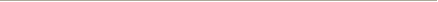 (наименование ГАБС) за ________ год__________________ 
(дата составления)Настоящее Заключение сформировано по результатам  внешней   проверки  годовой  бюджетной   отчетности , проведенной в соответствии со статьей 264.4.  Бюджетного  кодекса Российской Федерации. Ответственность за подготовку и представление  бюджетной   отчетности  несут должностные лица: 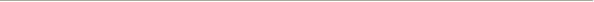 (указываются Ф.И.О. руководителя и главного бухгалтера ГАБСа) Предметом  проверки  являлась  бюджетная   отчетность , представленная в составе следующих форм: (указывается наименование и номер формы  бюджетной   отчетности )  Бюджетная   отчетность  была проверена по следующим  бюджетным  показателям: (указываются разделы и подразделы, наименование показателей  бюджетной  классификации) Оценка достоверности  бюджетной   отчетности  во всех существенных отношениях проводилась на выборочной основе (в случае с выходом на объект) и включала в себя  проверку  и анализ: (Дается характеристика фактов, способных негативно повлиять на достоверность  отчетности : несоответствие ее требованиям нормативных правовых актов по составу, содержанию и представлению, несоблюдение принципов и правил бухгалтерского учета, применяемых при подготовке  бюджетной   отчетности , отсутствие внутреннего финансового контроля, несоответствие плановых показателей  отчетности , данным закона области «Об областном бюджете» и т.д.)  В ходе  проведения  настоящей  проверки  были использованы результаты тематических контрольных мероприятий, проверяемый период которых полностью или частично охватывали ________ год. Результаты  проверки : 1. Фактов несвоевременности представления и неполноты  бюджетной   отчетности  не выявлено. / Выявлены факты несвоевременности представления и неполноты  бюджетной   отчетности . 2. Фактов недостоверности  бюджетной   отчетности  не выявлено. / Выявлены факты недостоверности  бюджетной   отчетности . Приложение № 1к Методике  проведения   внешней  

 проверки  годового отчета об 

исполнении бюджета 

за отчетный финансовый год Главный инспектор, 
Исполнитель (инспектор) 

_________________ 
(подпись) 

_______________________ 
(расшифровка подписи) Ознакомлен:Ознакомлен:Ознакомлен:Руководитель органа государственной власти, государственного органа

_________________ 
(подпись)

_______________________ 
(расшифровка подписи)Главный бухгалтер органа государственной власти, государственного органа

_________________ 
(подпись)

_______________________ 
(расшифровка подписи)